Media Studies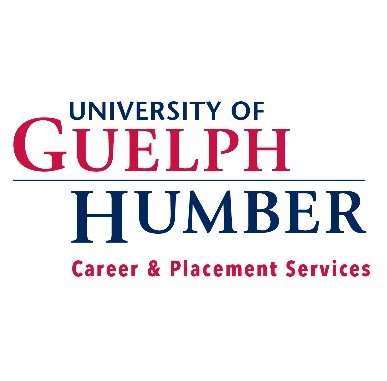 Resume Sample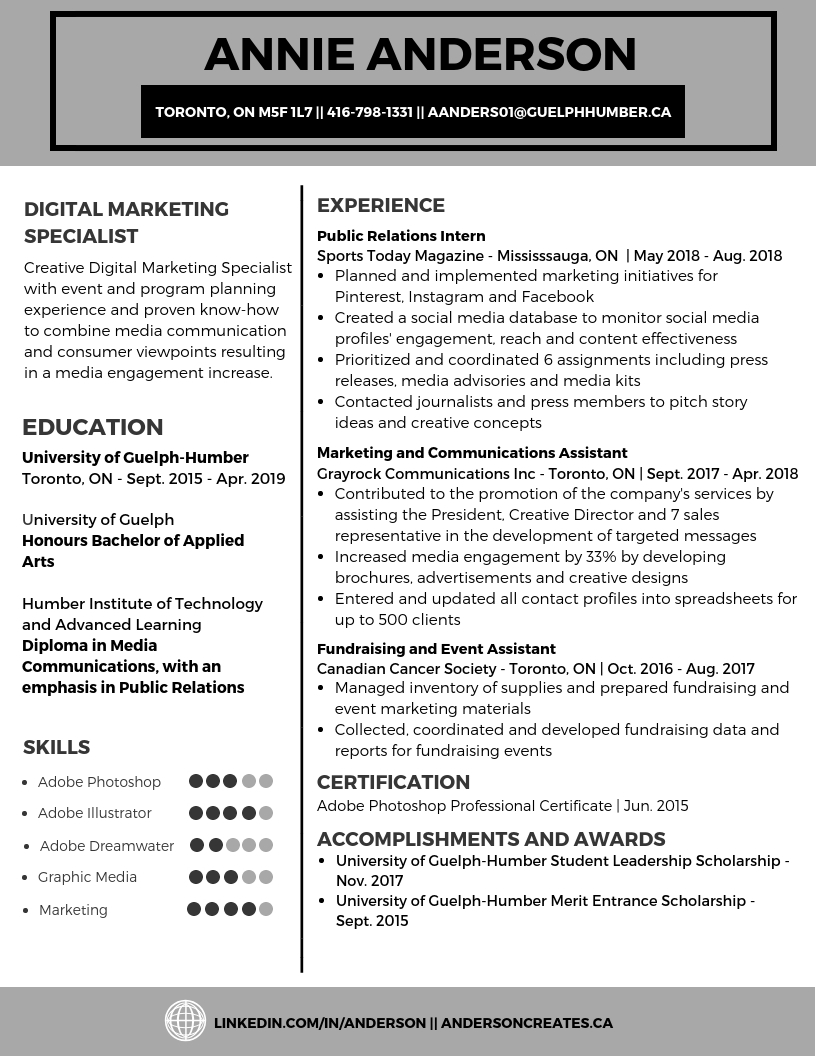 